Сумська міська радаВиконавчий комітетРІШЕННЯ		Розглянувши Стратегію інтеркультурного розвитку м. Суми, на виконання міської програми сприяння розвитку громадянського суспільства у м. Суми на 2019-2021 роки, затвердженої рішенням Сумської міської ради від 28 листопада 2018 року №4152-МР (зі змінами), керуючись Указом Президента України №68/2016 від 26.02.2016 «Про сприяння розвитку громадянського суспільства в Україні», враховуючи Меморандум Національної Мережі інтеркультурних міст України, протокол робочої групи, створеної розпорядженням міського голови від 15.10.2019 № 358-Р  «Про створення робочої групи з розробки Стратегії інтеркультурного розвитку міста Суми» (зі змінами), керуючись статтею 25 Закону України «Про місцеве самоврядування в Україні», виконавчий комітет Сумської міської ради ВИРІШИВ:1. Схвалити та подати на розгляд та затвердження Сумській міській раді проєкт Стратегії інтеркультурного розвитку міста Суми  згідно з додатком.2. Департаменту комунікацій та інформаційної політики Сумської міської ради (Кохан А.І.) подати відповідний проєкт рішення на розгляд Сумської міської ради.3. Контроль за виконанням даного рішення покласти на першого заступника міського голови Войтенка В.В.В.о. міського голови з виконавчої роботи                                   			          В.В. ВойтенкоКохан А.І.  700-561Розіслати: Костенко О.А., Кохан А.І., Липовій С.А.Рішення доопрацьоване та вичитано, текст відповідає оригіналу прийнятого рішення та вимогам статей 6-9 Закону України «Про доступ до публічної інформації» та Закону України «Про захист персональних даних».Проєкт рішення виконавчого комітету Сумської міської ради «Про внесення пропозицій Сумській міській раді щодо проєкту Стратегії інтеркультурного розвитку  міста Суми» був завізований:Директор департаменту комунікацій та інформаційної політики                                                                  А.І. Кохан«__»_________ 2019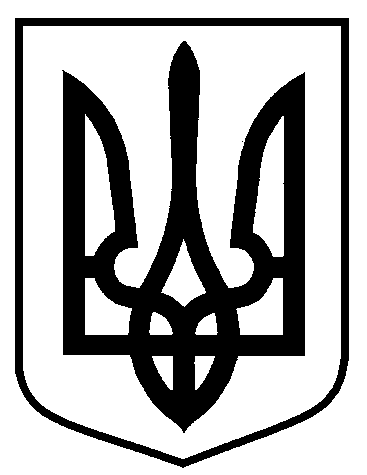 від 24.12.2019 № 748 Про внесення пропозицій Сумській міській раді щодо проєкту Стратегії інтеркультурного розвитку  міста Суми ПосадаПрізвище та ініціали осіб, які завізували проеєкт рішення виконавчого комітету Сумської міської радиДиректор департаменту комунікацій та інформаційної політикиА.І. Кохан Перший заступник міського головиВ.В. ВойтенкоНачальник правового управління О.В. ЧайченкоНачальник відділу протокольної роботи та контролюЛ.В. Моша Заступник міського голови, керуючого справам виконавчого комітету                                                        С.Я. Пак